Publicado en Ciudad de México el 24/04/2024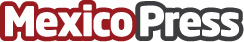 Concentrix + Webhelp cambia su nombre a ConcentrixLa nueva identidad de la empresa consolida su posición como organización global de tecnología y servicios, impulsando las marcas del futuro y generando oportunidadesDatos de contacto:Moisés HernándezTouchpoint Marketing+52 1 55 4488 4729Nota de prensa publicada en: https://www.mexicopress.com.mx/concentrix-webhelp-cambia-su-nombre-a Categorías: Nacional Comunicación Marketing Innovación Tecnológica Digital Actualidad Empresarial http://www.mexicopress.com.mx